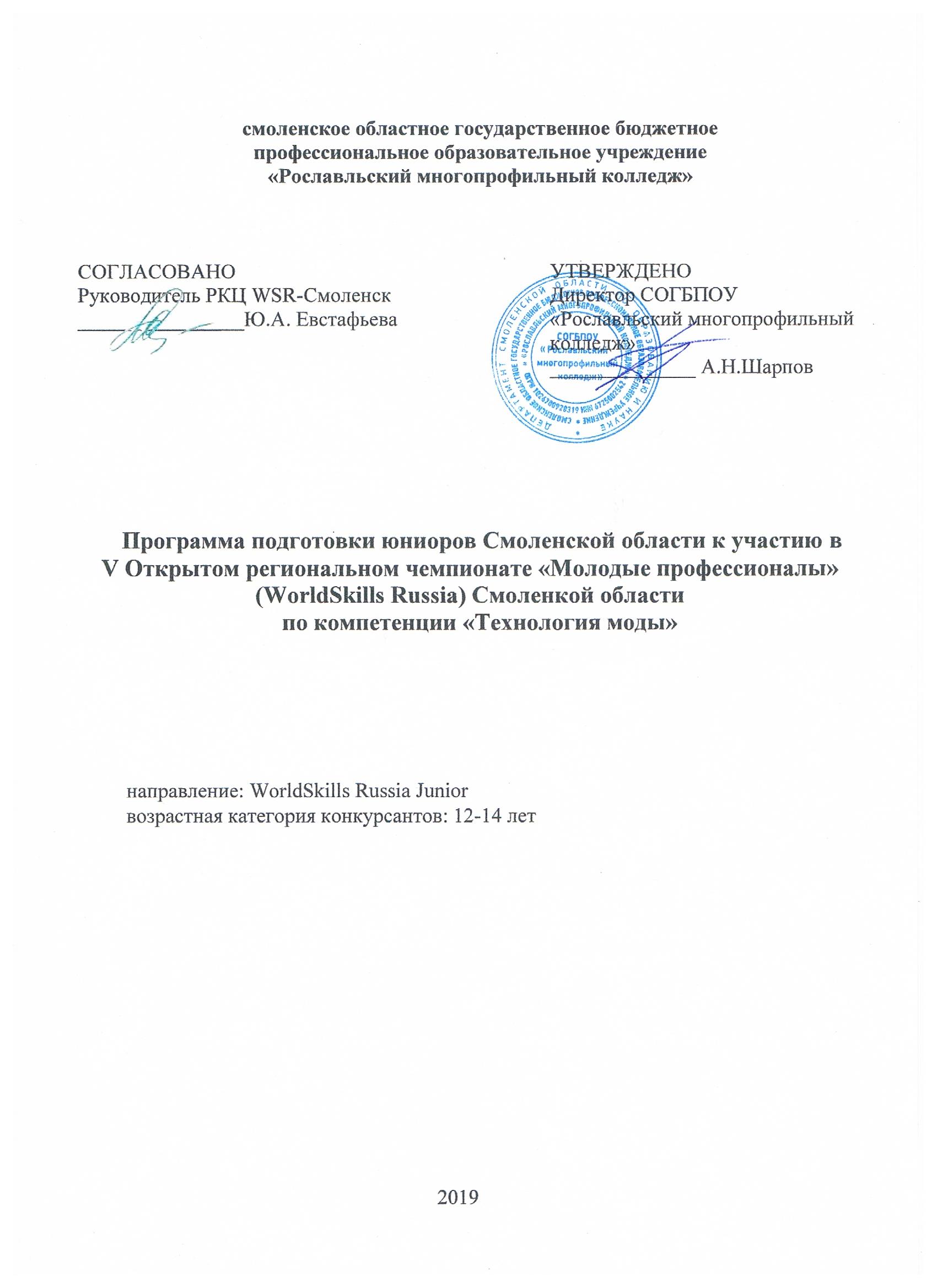 Программа профессиональной подготовки команд участников IV Открытого регионального чемпионата «Молодые профессионалы» (Worldskills Russia) Смоленской области (далее – Программа) разработана на основе Регламентирующих документов Союза «Агентство развития профессиональных сообществ и рабочих кадров «Ворлдскиллс Россия», Регламента IV Открытого регионального чемпионата «Молодые профессионалы» (JuniorSkills Russia) Смоленской области и технической документации по компетенции Технологии модыОрганизация разработчик: ОГБПОУ «Рославльский многопрофильный колледж»»Составители: Бакун Т.В.- главный региональный эксперт по компетенции«Технологии моды»,              Преподаватель СОГБПОУ «РМК» -Трененкова Л.С.;             Мастер п/о СОГБПОУ «РМК- Савкина М.Е.Пояснительная запискаЦель проведения чемпионатов WSR – профессиональная ориентация граждан России в возрасте от 12 до 22 лет, а также внедрение в систему отечественного профессионального образования лучших международных наработок по направлениям:профессиональные стандарты; 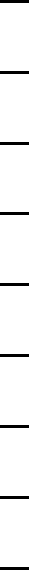 обучение экспертов (мастеров);обновление производственного оборудования; система оценки качества образования;квалификационные характеристики WSI;корректировка образовательных программ; приглашение иностранных экспертов; привлечение бизнес-партнеров;выявление лучших представителей профессий (компетенций) в возрасте от 18 до 22 лет для формирования региональной сборной WSR для участия в межрегиональных и национальных первенствах России.JuniorSkills – это программа ранней профориентации, основ профессиональной подготовки и соревнований школьников в профессиональном мастерстве. Инициирована в 2014 году Фондом Олега Дерипаска «Вольное Дело» в партнерстве с АСИ и WorldSkills Россия при поддержке Министерства промышленности и торговли РФ, Министерства образования и науки РФ. Движение JuniorSkills является частью движения WorldSkills Russia, а соревнования JuniorSkills – частью чемпионатов WorldSkills. JuniorSkills – международная инициатива Российской Федерации в движении WorldSkills International. Ключевыми ценностями «WorldskillsInternational» являются целостность, то есть конкурсная часть по всем компетенциям проводиться в одно время и территориально водном месте, информационная открытость, справедливость, партнерство и инновации.Подготовка молодых рабочих и региональной команды к участию в чемпионатах WorldSkills Russia (JuniorSkills)   осуществляется в профессиональных образовательных организациях, специализированных центрах квалификаций и на предприятиях Смоленской области. Организация практических занятий на повышенном (олимпиадном) уровне проводятся на рабочих местах под руководством преподавателей и мастеров производственного обучения профессиональной образовательной организации, а также тренерами WSR, обладающие достаточной профессиональной компетенцией (знаниями и опытом по определенной профессии) для профессиональной подготовки участников. Соотношение прикладной теоретической подготовки, практической работы и профессионально-прикладной физической подготовки. Цели JuniorSkills: создание новых возможностей для профориентации и освоения школьниками современных и будущих профессиональных компетенций на основе инструментов движения WorldSkills с опорой на передовой отечественный и международный опыт.Задачи JuniorSkills: Разработка «профстандартов» по компетенциям WorldSkills и компетенциям «будущего» для школьников;  Создание системы соревнований и конкурсов по основам профессиональным компетенциям; Разработка целостной системы работы со школьниками с использованием различных форм: обучающие программы, индустриальные экспедиции, технические лагеря, профессиональные пробы, проектная деятельность, сетевые сообщества и др. Повышение профессионализма педагогов – участников программы; Создание инфраструктуры программы: экспертные сообщества, специализированные центры компетенций. Ключевые отличия от «взрослых компетенций WSR:Целевая аудитория: ученики МБОУ  средних школ г. Рославля  в возрасте от 12 до 14 лет.Место проведения занятий:профессиональные образовательные организации;тренировочная база специализированных центров квалификаций.Цели занятий:формирование  новых  практических  навыков в рамках компетенции Технологии моды;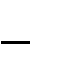   ознакомление с организацией и производственными технологиями современного производства в рамках компетенции;  предоставление возможности	принять практическое участие в производственных процессах;Планируемые результаты работы определяются характеристиками соответствующих компетенций, техническими описаниями и регламентом чемпионатов.Календарно – тематическое планирование программы подготовки юниоровСрок обучения: ноябрь-декабрьФорма обучения: очно-заочнаяФорма итогового контроля:Участие	в	региональных	отборочных	чемпионатах,	прохождение процедуры сертификации квалификаций.Список рекомендуемых источниковУстав	Союза	«Агенство	развития	профессиональных	сообществ	и рабочих кадров «Молодые профессионалы» (Ворлдскиллс Россия)Регламент	IV	Открытого	регионального	чемпионата	«Молодые профессионалы» (WorldSkills Russia) Смоленской области – 2019.Кодекс этикиТермины и определения JuniorSkills RussiaТехническая документация по компетенции (Конкурсные задания, Технические описания, Инфраструктурные листы, Критерии оценок, Схемы рабочих мест, Техника безопасности) http://worldskills.ru/Учебно-методическое обеспечение:В	соответствии	с	техническим	описанием	компетенции	и инфраструктурным листом.16 - 22 годаИнфраструктура и заданиеориентированы на профессионаловПодготовка участников идет во времяих основного образования испециальных тренировок.Компетенция WSR — это профессиядля участника соревнований16 лет и моложеИнфраструктура и заданиеадаптированы под требования условийтруда для несовершеннолетнихПодготовка участников идет в рамкахдоп.образования или уроков технологиив школеЮниоры должны пробовать разныекомпетенции и искать своё призвание№Содержание учебного материалаВсегочас.В том числеВ том числеОрганизация осуществляющая тренировочный процнессДата проведениятренировок№Содержание учебного материалаВсегочас.ЛПРОрганизация осуществляющая тренировочный процнессДата проведениятренировок1Введение в компетенцию «Технология моды».Конкурсное задание.Реламент чемпионата.Стандарты WSR/22-СОГБПОУ «Рославльский многопрофильный колледж»06.11.1807.11.18Раздел 1 Конструирование9Тема 1.Конструктивное моделирование2Построение чертежа основы сумки по заданным параметрам312СОГБПОУ «Рославльский многопрофильный колледж»08.11.1809.11.1812.11.183Выполнение эскиза модели сумки2-2СОГБПОУ «Рославльский многопрофильный колледж»13.11.1814.11.184Разработка модельной конструкции сумки2-2СОГБПОУ «Рославльский многопрофильный колледж»15.11.1816.11.185Оформление лекала изделия2-2СОГБПОУ «Рославльский многопрофильный колледж»19.11.1820.11.18Раздел 2.Технология изготовления текстильных изделий13Тема 2. Технология пошива сумки6Охрана труда. Техника безопасности111СОГБПОУ «Рославльский многопрофильный колледж»21.11.187Раскрой изделия:Подготовка материала;Раскладка лекал;Обмеловка, раскрой.312СОГБПОУ «Рославльский многопрофильный колледж»22.11.1823.11.1826.11.188Составление технологической последовательности обработки изделия11-СОГБПОУ «Рославльский многопрофильный колледж»27.11.189Обработка мелких деталей, Обработка подкладки2-2СОГБПОУ «Рославльский многопрофильный колледж»28.11.1829.11.1810Заготовка кармана2-2СОГБПОУ «Рославльский многопрофильный колледж»30.11.1803.12.1811Сборка сумки:Соединение кармана с основным полотнищем;Соединение основных деталей изделия;1-1СОГБПОУ «Рославльский многопрофильный колледж»04.12.1812Соединение мелких деталей к основным; Обработка застежки и соединение подкладки .2-2СОГБПОУ «Рославльский многопрофильный колледж»05.12.1806.12.1813Заключительная отделка изделия.1-1СОГБПОУ «Рославльский многопрофильный колледж»07.12.18Раздел 3.Эскизирование614Рисование фигуры человека, с применением пропорциональных схем.211СОГБПОУ «Рославльский многопрофильный колледж»10.12.1811.12.1815Графическое решение фигуры человека в одежде.413СОГБПОУ «Рославльский многопрофильный колледж»12.12.1813.12.1814.12.1817.12.18Раздел 4.Декорирование616Композиция декоративного элемента11-СОГБПОУ «Рославльский многопрофильный колледж»18.12.1817Способы крепления декора1--СОГБПОУ «Рославльский многопрофильный колледж»19.12.1818Выполнение съемного декоративного украшения2-2СОГБПОУ «Рославльский многопрофильный колледж»20.12.1821.12.1819Декорирование изделий2-2СОГБПОУ «Рославльский многопрофильный колледж»24.12.1825.12.18Всего часов:36